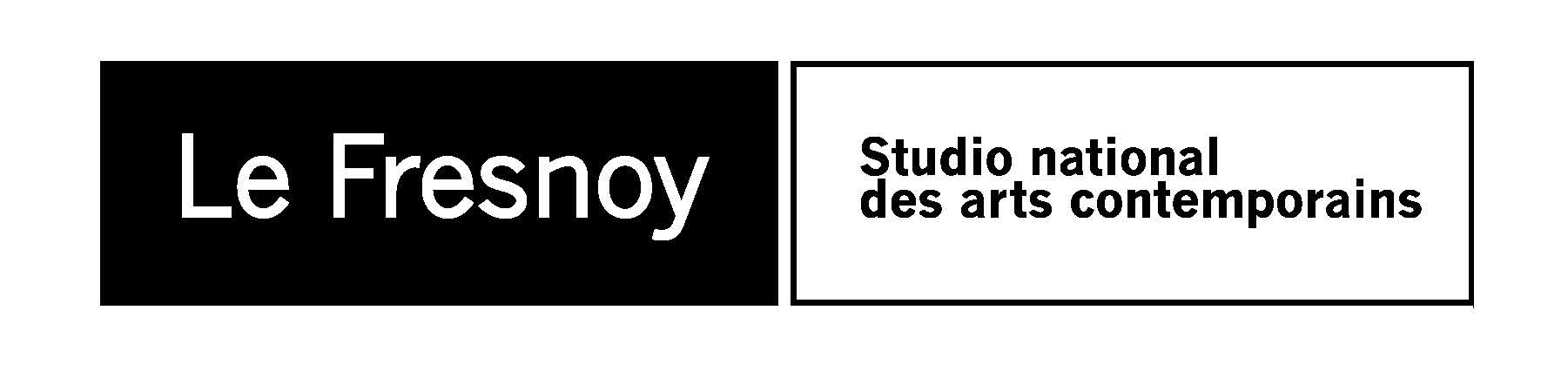 COMMUNIQUE DE PRESSEProgramme cinéma du 19 au 25 décembre 2012AUGUSTINEDe Alice Winocour2012 / France / 1h141/ num.Avec : Vincent Lindon, Stéphanie Sokolinski, Chiara MastroianniParis, hiver 1885. A l’hôpital de la Pitié Salpêtrière, le professeur Charcot étudie une maladie mystérieuse : l’hystérie. Augustine, 19 ans, devient son cobaye favori, la vedette de ses démonstrations d’hypnose. D’objet d’étude, elle deviendra peu à peu objet de désir.Ven. 21 déc. 20:45Sam. 22 déc. 15:15 / 19:00 / 21:00Dim. 23 déc. 17:00 / 19:00LE CAPITALDe Costa-Gavras2012 / France / 1h53 / num.Avec : Gad Elmaleh, Gabriel Byrne, Natacha RégnierLa résistible ascension d’un valet de banque dans le monde féroce du Capital.Ven. 21 déc. 20:30Sam. 22 déc. 15:00/17:15/19:15/21:15Dim. 23 déc. 15:15 / 17:30 / 19:30LA BALADE DE BABOUCHKA2012 / Russie / 0h52 / num. / à partir de 2 ansProgramme de 4 films :Le Rossignol d’Alexander TatarskyLa maison des biquettes d’Eduard Nazarov et Marina KarpovaHistoires d’ours de Mihkail AldashinZhiharka d’Oleg UzhinovSam. 22 déc. 17:00Dim. 23 déc. 15:00Le Fresnoy – Studio national des arts contemporains22 rue du Fresnoy - 59200 Tourcoingwww.lefresnoy.net / 03 20 28 38 00